A motion to approve the agenda and minutes was presented by Annette Towes, the motion was seconded by Ted Stamp, and approved by consensus.Super Bowl PartnershipMargot Imdieke Cross provided brief review of the work she is involved in with the Super Bowl committee that will be held at the US Bank Stadium in February 2018.Margot also provided the group with an update of the Target Center Renovations committees she is working with, they are very receptive to the suggestions made.Margot reported she will be meeting with the Soccer Stadium group on December 13th at the Capitol building Room 216 at 1pm, she will report back on the progress.Title III Barrier Removal Training UpdatesThe training that was provided on November 17th in St. Paul, was well attended by businesses in the St. Paul area, there were a lot of questions presented by business owners. The meeting was also featured in an article posted to the Pioneer Press on November 18th, 2017. Reviews of the article make it clear there is a great need for continued training and information on the Title III Barrier Removal.David Fenley reported there will be a training that will be held on March 17th.Disability Rights Position PaperThe group discussed the current round of edits to the Disability Rights Position Paper, made suggestions and the edits will be made and the item will be brought to the next meeting. There was a request to meet as a group and review the document, as some of the members are located across the state, this may be an option that may be connected to a Full council meeting date.Local IssuesTed Stamp discussed the issue of waivers available for transportation and PCA’s.AdjournmentThe meeting was adjourned at 11:40 a.m.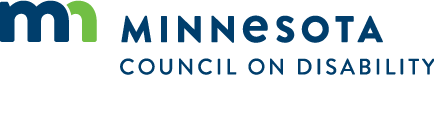 